SITUATION DU PARTICIPANTSituation :             RSA      ASS     ARE     AAH    AUTRECLLE : Inscription Pôle emploi :  oui   non   identifiant : …………  Date inscription :   Permis B :    oui     non                       véhicule :   oui        nonCHANTIER DEMANDE :   Objectif attendu du chantier : Dernières démarches d’insertion professionnelles réalisées ou en cours :Je certifie avoir pris connaissance du fait que les informations pourront être échangées en partenaires sur ma situationNOM:/Prénom : 				signature : Prescripteurcadre réservé au PLIEDate de prescription :Date de reception :………………… date orientation ACI :…………….Structure :…………………………………..chantier :………………………………………………………………………………Nom du prescripteur :………………..date ceval :………………………………………integration   PLIE : oui   nonFonction :…………………………………..motifs refus chantier : santé   abs RDV  pas interessé-eTel : …………………………………………..emploi/formation  autre accompagnement en coursCourriel …………………………………….autre orientation abs critères ACI  autre : ………………….Nom – Prénom : mail : Adresse : Ville :Telephone :Situation famille : date naissance :Niveau formation : Date de décision : …………………………………..Integration oui non 	date intégration prévue : …………………………………………..Si refus Motif : ……………………………………………………………………………………………………………………………………………………………………………………………………………………………………………………………………………………………………………………………………………………………………………………………………………………………………………………………………………………………………………………………………………………………………………………………………………………………………………………………………………………………………………………………………………………………………………….…………………………………………………………………………………………………………………………………………………………………………………………………………..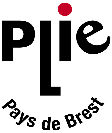 